      КAРАР                                     №   52                 ПОСТАНОВЛЕНИЕ   19 апрель 2019 й.                                                            19 апреля 2019 г.  О внесении изменений в Порядок получения муниципальными служащими Администрации сельского поселения Енгалышевский сельсовет муниципального района Чишминский район Республики Башкортостан разрешения представителя нанимателя (работодателя) на участие в управлении некоммерческой организацией, утвержденный Постановлением главы сельского поселения Енгалышевский сельсовет № 43 от 18.06.2018 годаВ соответствии с пунктом 3 части 1 статьи 14 Федерального закона от 02.03.2007 № 25-ФЗ «О муниципальной службе в Российской Федерации», Федеральным законом от 03.04.2017 года №64-ФЗ «О внесении изменений в отдельные законодательные акты Российской Федерации в целях совершенствования государственной политики в области противодействия коррупции»,  Администрация сельского поселения Енгалышевский сельсовет муниципального района Чишминский район Республики БашкортостанПОСТАНОВЛЯЕТ:       1. Внести изменения в п.2  Порядка получения муниципальными служащими Администрации сельского поселения Енгалышевский сельсовет муниципального района Чишминский район Республики Башкортостан разрешения представителя нанимателя (работодателя) на участие в управлении некоммерческой организацией, утвержденный Постановлением главы сельского поселения Енгалышевский сельсовет № 43 от 18.06.2018 года (далее – Порядок), и изложить в следующем варианте:2. В связи с прохождением муниципальной службы муниципальному служащему запрещается заниматься предпринимательской деятельностью лично или через доверенных лиц, участвовать в управлении коммерческой организацией или в управлении некоммерческой организацией (за исключением участия в управлении политической партией; участия на безвозмездной основе в управлении органом профессионального союза, в том числе выборным органом первичной профсоюзной организации, созданной в органе местного самоуправления, аппарате избирательной комиссии муниципального образования; участия в съезде (конференции) или общем собрании иной общественной организации, жилищного, жилищно-строительного, гаражного кооперативов, товарищества собственников недвижимости; участия на безвозмездной основе в управлении указанными некоммерческими организациями (кроме политической партии и органа профессионального союза, в том числе выборного органа первичной профсоюзной организации, созданной в органе местного самоуправления, аппарате избирательной комиссии муниципального образования) в качестве единоличного исполнительного органа или вхождения в состав их коллегиальных органов управления с разрешения представителя нанимателя (работодателя), которое получено в порядке, установленном муниципальным правовым актом), кроме представления на безвозмездной основе интересов муниципального образования в органах управления и ревизионной комиссии организации, учредителем (акционером, участником) которой является муниципальное образование, в соответствии с муниципальными правовыми актами, определяющими порядок осуществления от имени муниципального образования полномочий учредителя организации или управления находящимися в муниципальной собственности акциями (долями участия в уставном капитале); иных случаев, предусмотренных федеральными законами.2. Контроль за исполнением настоящего постановления возложить на главу сельского поселения Енгалышевский  сельсовет муниципального района Чишминский район Республики Башкортостан.3. Настоящее постановление вступает в силу со дня его официального обнародования.Глава сельского поселенияЕнгалышевский сельсоветмуниципального районаЧишминский район:                                                                             В.В. Ермолаев           Баш[ортостан Республика]ыШишм^ районыМУНИЦИПАЛЬ РАЙОНЫныЕНГАЛЫШ ауыл советыауыл биЛ^м^е хакимите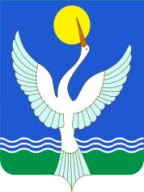 администрацияСЕЛЬСКОГО ПОСЕЛЕНИЯЕнгалышевский сельсоветМУНИЦИПАЛЬНОГО РАЙОНАЧишминскИЙ район       Республики Башкортостан